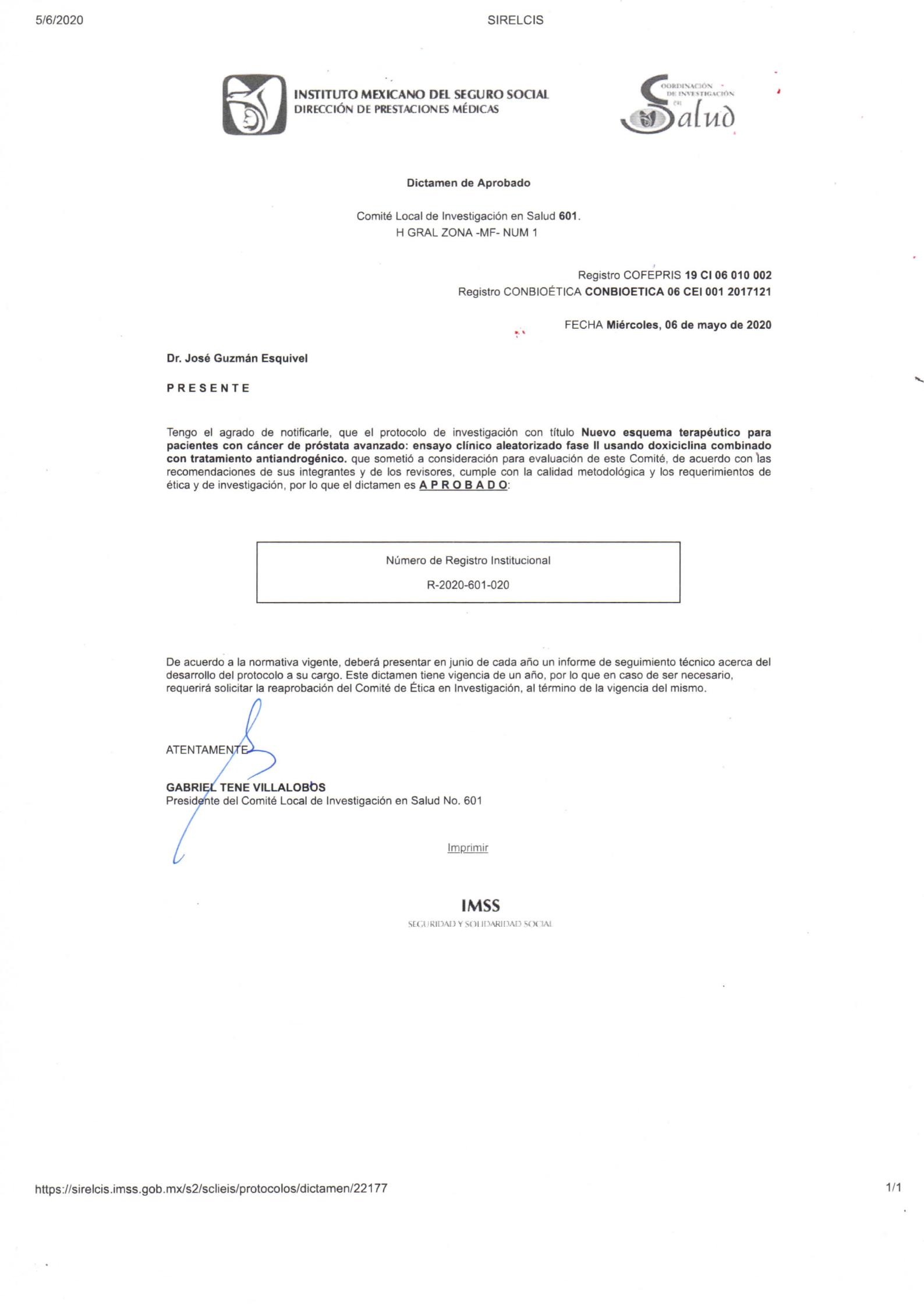 NombreEstadoFechaDirecciónTeléfonoCorreo1.-Comité de Ética local de Investigación en Salud del H. GRAL ZONA-MF-NUM 1 (CONBIOETICA-06-CEI-001-2017121)Av. Lapizlazulli No. 250,Colonia El Haya,Villa de Álvarez,Colima. +52 312-316-3460Luis.deleon@imss.gob.mx